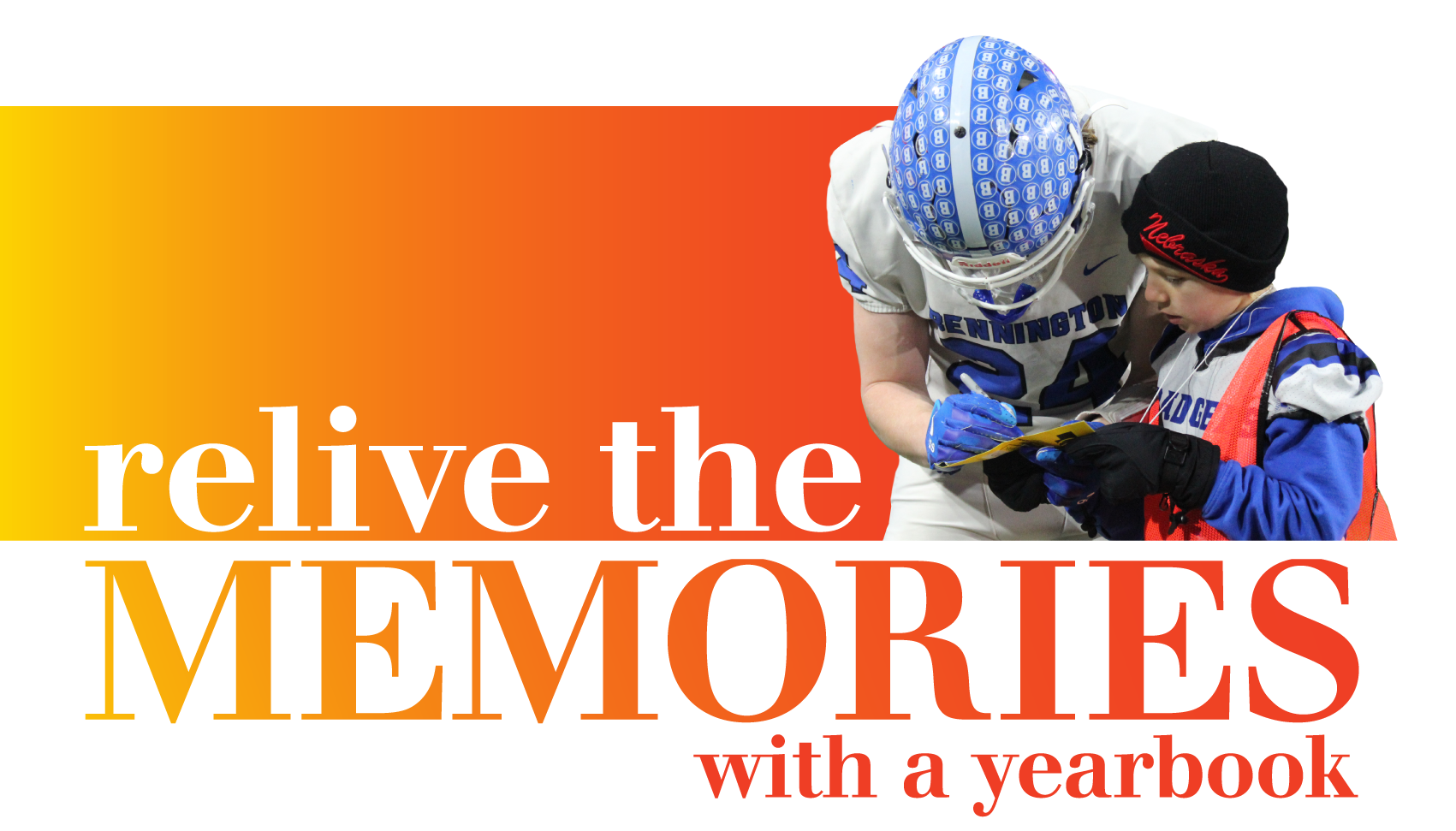 Dear Parent,These are the days your teen will want to remember forever. Help make the year unforgettable by purchasing a (year) (name of yearbook).For only (cost), your child will have a book that will be enjoyed for years to come. You can make the yearbook extra special by purchasing (namestamping and a protective plastic cover).Buy online with credit card, debit card or PayPal at yearbookforever.com or at school with (payment type) in (location at school). Order now so your teen won’t miss out when the yearbook is distributed in (month of distribution).As an adult, you know how important memories become. Don’t let your child’s memories fade; make sure they get a yearbook!Sincerely,(Adviser Name)Yearbook Adviser(School name)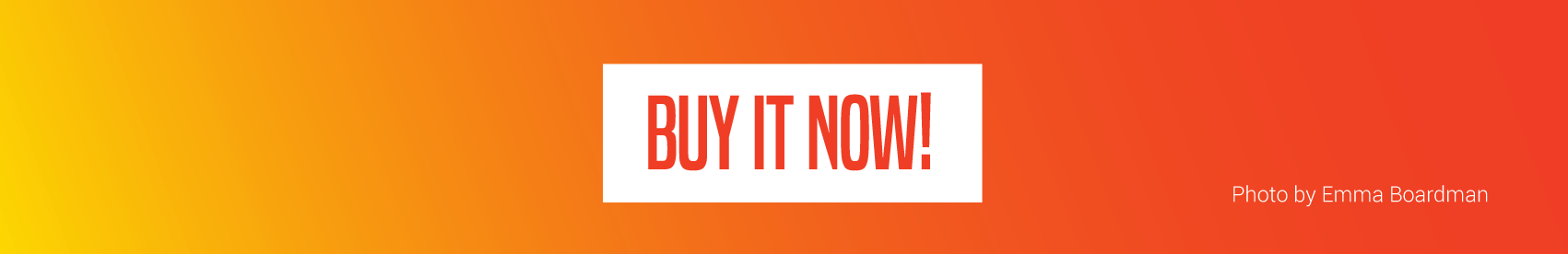 